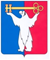 АДМИНИСТРАЦИЯ ГОРОДА НОРИЛЬСКАКРАСНОЯРСКОГО КРАЯПОСТАНОВЛЕНИЕ17.12.2021	 г. Норильск 	               № 610О внесении изменений в постановление Администрации города Норильска от 24.06.2013 № 295 В соответствии с Федеральным законом от 03.12.2012 № 230-ФЗ «О контроле за соответствием расходов лиц, замещающих государственные должности, и иных лиц их доходам»,ПОСТАНОВЛЯЮ:1. Внести в Порядок размещения сведений о доходах, расходах, об имуществе и обязательствах имущественного характера муниципальных служащих Администрации города Норильска, а также их супруги (супруга) и несовершеннолетних детей на официальном сайте муниципального образования город Норильск в информационно-телекоммуникационной сети Интернет, утвержденный постановлением Администрации города Норильска от 24.06.2013 № 295 (далее – Порядок), следующие изменения:1.1. В подпункте «б» пункта 1, в пункте 2 Порядка после слов «(долей участия, паев в уставных (складочных) капиталах организаций),» дополнить словами «цифровых финансовых активов, цифровой валюты,».1.2. В приложении к Порядку сноску «<1>» изложить в следующей редакции:«<1> Графа заполняется в случае совершения сделок (совершения сделки) по приобретению земельного участка, другого объекта недвижимости, транспортного средства, ценных бумаг (долей участия, паев в уставных (складочных) капиталах организаций), цифровых финансовых активов, цифровой валюты, если общая сумма таких сделок превышает общий доход муниципального служащего и его супруги (супруга) за три последних года, предшествующих отчетному периоду».2. Опубликовать настоящее постановление в газете «Заполярная правда» и разместить его на официальном сайте муниципального образования город Норильск.3. Настоящее постановление вступает в силу после его официального опубликования в газете «Заполярная правда».И.о. Главы города Норильска			   				Р.И. Красовский